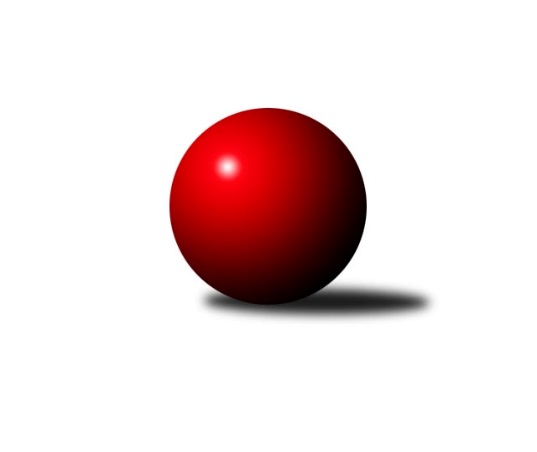 Č.10Ročník 2021/2022	27.4.2024 Východočeský přebor skupina A 2021/2022Statistika 10. kolaTabulka družstev:		družstvo	záp	výh	rem	proh	skore	sety	průměr	body	plné	dorážka	chyby	1.	Rokytnice n. J.	10	10	0	0	138 : 22 	(69.0 : 21.0)	2586	20	1777	809	31.5	2.	Milovice A	10	6	1	3	90 : 70 	(44.5 : 37.5)	2387	13	1666	721	42.5	3.	Poříčí A	9	5	1	3	90 : 54 	(36.5 : 43.5)	2424	11	1651	774	48.2	4.	Jičín B	9	5	1	3	88 : 56 	(20.5 : 17.5)	2513	11	1743	769	45.3	5.	Josefov A	9	5	1	3	81 : 63 	(54.0 : 32.0)	2479	11	1722	757	47.1	6.	Trutnov C	10	4	1	5	68 : 92 	(40.0 : 40.0)	2461	9	1716	745	51.2	7.	Nová Paka B	10	4	0	6	74 : 86 	(40.5 : 49.5)	2432	8	1710	721	52.5	8.	Vrchlabí C	10	3	0	7	53 : 107 	(40.0 : 62.0)	2385	6	1693	691	58.5	9.	Rokytnice n. J. B	10	2	0	8	46 : 114 	(33.0 : 53.0)	2440	4	1708	733	61.7	10.	Dvůr Kr. B	9	1	1	7	40 : 104 	(36.0 : 58.0)	2383	3	1690	694	61.9Tabulka doma:		družstvo	záp	výh	rem	proh	skore	sety	průměr	body	maximum	minimum	1.	Rokytnice n. J.	5	5	0	0	70 : 10 	(40.0 : 10.0)	2678	10	2720	2613	2.	Poříčí A	5	5	0	0	70 : 10 	(19.0 : 13.0)	2584	10	2647	2529	3.	Jičín B	5	4	0	1	60 : 20 	(10.0 : 2.0)	2521	8	2591	2464	4.	Milovice A	5	3	1	1	46 : 34 	(31.5 : 18.5)	2535	7	2594	2485	5.	Josefov A	4	3	0	1	44 : 20 	(29.5 : 18.5)	2387	6	2468	2337	6.	Nová Paka B	5	3	0	2	42 : 38 	(28.0 : 22.0)	2441	6	2488	2373	7.	Trutnov C	5	2	1	2	38 : 42 	(14.0 : 6.0)	2546	5	2660	2409	8.	Vrchlabí C	5	2	0	3	34 : 46 	(25.0 : 25.0)	2456	4	2513	2365	9.	Dvůr Kr. B	4	1	1	2	24 : 40 	(21.0 : 27.0)	2403	3	2497	2319	10.	Rokytnice n. J. B	5	1	0	4	24 : 56 	(22.0 : 32.0)	2430	2	2495	2396Tabulka venku:		družstvo	záp	výh	rem	proh	skore	sety	průměr	body	maximum	minimum	1.	Rokytnice n. J.	5	5	0	0	68 : 12 	(29.0 : 11.0)	2590	10	2702	2493	2.	Milovice A	5	3	0	2	44 : 36 	(13.0 : 19.0)	2357	6	2514	2089	3.	Josefov A	5	2	1	2	37 : 43 	(24.5 : 13.5)	2497	5	2587	2400	4.	Trutnov C	5	2	0	3	30 : 50 	(26.0 : 34.0)	2440	4	2519	2399	5.	Jičín B	4	1	1	2	28 : 36 	(10.5 : 15.5)	2511	3	2595	2457	6.	Nová Paka B	5	1	0	4	32 : 48 	(12.5 : 27.5)	2430	2	2611	2318	7.	Rokytnice n. J. B	5	1	0	4	22 : 58 	(11.0 : 21.0)	2437	2	2541	2348	8.	Vrchlabí C	5	1	0	4	19 : 61 	(15.0 : 37.0)	2367	2	2458	2277	9.	Poříčí A	4	0	1	3	20 : 44 	(17.5 : 30.5)	2384	1	2520	2243	10.	Dvůr Kr. B	5	0	0	5	16 : 64 	(15.0 : 31.0)	2379	0	2454	2309Tabulka podzimní části:		družstvo	záp	výh	rem	proh	skore	sety	průměr	body	doma	venku	1.	Rokytnice n. J.	9	9	0	0	122 : 22 	(59.0 : 19.0)	2585	18 	5 	0 	0 	4 	0 	0	2.	Jičín B	9	5	1	3	88 : 56 	(20.5 : 17.5)	2513	11 	4 	0 	1 	1 	1 	2	3.	Josefov A	9	5	1	3	81 : 63 	(54.0 : 32.0)	2479	11 	3 	0 	1 	2 	1 	2	4.	Milovice A	9	5	1	3	78 : 66 	(37.0 : 33.0)	2389	11 	2 	1 	1 	3 	0 	2	5.	Poříčí A	8	4	1	3	74 : 54 	(33.5 : 42.5)	2427	9 	4 	0 	0 	0 	1 	3	6.	Trutnov C	9	4	1	4	68 : 76 	(39.0 : 39.0)	2468	9 	2 	1 	1 	2 	0 	3	7.	Nová Paka B	9	3	0	6	58 : 86 	(39.5 : 48.5)	2396	6 	3 	0 	2 	0 	0 	4	8.	Vrchlabí C	9	3	0	6	49 : 95 	(35.5 : 54.5)	2378	6 	2 	0 	3 	1 	0 	3	9.	Rokytnice n. J. B	8	2	0	6	46 : 82 	(30.0 : 40.0)	2464	4 	1 	0 	3 	1 	0 	3	10.	Dvůr Kr. B	9	1	1	7	40 : 104 	(36.0 : 58.0)	2383	3 	1 	1 	2 	0 	0 	5Tabulka jarní části:		družstvo	záp	výh	rem	proh	skore	sety	průměr	body	doma	venku	1.	Rokytnice n. J.	1	1	0	0	16 : 0 	(10.0 : 2.0)	2702	2 	0 	0 	0 	1 	0 	0 	2.	Nová Paka B	1	1	0	0	16 : 0 	(1.0 : 1.0)	2611	2 	0 	0 	0 	1 	0 	0 	3.	Poříčí A	1	1	0	0	16 : 0 	(3.0 : 1.0)	2536	2 	1 	0 	0 	0 	0 	0 	4.	Milovice A	1	1	0	0	12 : 4 	(7.5 : 4.5)	2485	2 	1 	0 	0 	0 	0 	0 	5.	Dvůr Kr. B	0	0	0	0	0 : 0 	(0.0 : 0.0)	0	0 	0 	0 	0 	0 	0 	0 	6.	Jičín B	0	0	0	0	0 : 0 	(0.0 : 0.0)	0	0 	0 	0 	0 	0 	0 	0 	7.	Josefov A	0	0	0	0	0 : 0 	(0.0 : 0.0)	0	0 	0 	0 	0 	0 	0 	0 	8.	Vrchlabí C	1	0	0	1	4 : 12 	(4.5 : 7.5)	2412	0 	0 	0 	0 	0 	0 	1 	9.	Trutnov C	1	0	0	1	0 : 16 	(1.0 : 1.0)	2409	0 	0 	0 	1 	0 	0 	0 	10.	Rokytnice n. J. B	2	0	0	2	0 : 32 	(3.0 : 13.0)	2380	0 	0 	0 	1 	0 	0 	1 Zisk bodů pro družstvo:		jméno hráče	družstvo	body	zápasy	v %	dílčí body	sety	v %	1.	Petr Mařas 	Rokytnice n. J. 	18	/	9	(100%)		/		(%)	2.	Miroslav Kužel 	Poříčí A 	16	/	8	(100%)		/		(%)	3.	Daniel Havrda 	Poříčí A 	16	/	9	(89%)		/		(%)	4.	Slavomír Trepera 	Rokytnice n. J. 	16	/	9	(89%)		/		(%)	5.	Michal Sirový 	Dvůr Kr. B 	16	/	9	(89%)		/		(%)	6.	Jan Mařas 	Rokytnice n. J. 	16	/	10	(80%)		/		(%)	7.	Jan Volf 	Rokytnice n. J. 	14	/	8	(88%)		/		(%)	8.	Zdeněk Novotný st.	Rokytnice n. J. 	12	/	6	(100%)		/		(%)	9.	Pavel Kaan 	Jičín B 	12	/	6	(100%)		/		(%)	10.	Eva Fajstavrová 	Vrchlabí C 	12	/	7	(86%)		/		(%)	11.	Ladislav Křivka 	Jičín B 	12	/	7	(86%)		/		(%)	12.	Václav Souček 	Milovice A 	12	/	8	(75%)		/		(%)	13.	Karel Slavík 	Trutnov C 	12	/	9	(67%)		/		(%)	14.	Jakub Hrycík 	Josefov A 	12	/	9	(67%)		/		(%)	15.	Marie Kolářová 	Jičín B 	12	/	9	(67%)		/		(%)	16.	Jan Bajer 	Nová Paka B 	12	/	9	(67%)		/		(%)	17.	Jan Roza 	Poříčí A 	12	/	9	(67%)		/		(%)	18.	Pavel Hanout 	Rokytnice n. J. 	12	/	10	(60%)		/		(%)	19.	Tomáš Fuchs 	Milovice A 	10	/	6	(83%)		/		(%)	20.	Martin Pešta 	Nová Paka B 	10	/	7	(71%)		/		(%)	21.	Lukáš Rožnovský 	Josefov A 	10	/	8	(63%)		/		(%)	22.	Vlastimil Hruška 	Milovice A 	10	/	8	(63%)		/		(%)	23.	Petr Hrycík 	Josefov A 	10	/	9	(56%)		/		(%)	24.	Lukáš Ludvík 	Josefov A 	10	/	9	(56%)		/		(%)	25.	Jaroslav Fajfer 	Nová Paka B 	10	/	10	(50%)		/		(%)	26.	František Jankto 	Trutnov C 	9	/	10	(45%)		/		(%)	27.	Lukáš Sýs 	Rokytnice n. J. B 	8	/	5	(80%)		/		(%)	28.	Roman Kašpar 	Josefov A 	8	/	7	(57%)		/		(%)	29.	Petr Kotek 	Trutnov C 	8	/	7	(57%)		/		(%)	30.	Vladimír Řehák 	Jičín B 	8	/	7	(57%)		/		(%)	31.	Jana Votočková 	Vrchlabí C 	8	/	8	(50%)		/		(%)	32.	Jiří Čapek 	Jičín B 	8	/	8	(50%)		/		(%)	33.	David Jaroš 	Milovice A 	8	/	9	(44%)		/		(%)	34.	Lubomír Šimonka 	Poříčí A 	8	/	9	(44%)		/		(%)	35.	Pavel Jaroš 	Milovice A 	8	/	9	(44%)		/		(%)	36.	Lenka Havlínová 	Nová Paka B 	8	/	9	(44%)		/		(%)	37.	Jiří Kout 	Nová Paka B 	8	/	10	(40%)		/		(%)	38.	Pavel Beyr 	Nová Paka B 	8	/	10	(40%)		/		(%)	39.	Jiří Rücker 	Josefov A 	7	/	7	(50%)		/		(%)	40.	Milan Lauber 	Poříčí A 	6	/	3	(100%)		/		(%)	41.	Václav Kukla 	Trutnov C 	6	/	6	(50%)		/		(%)	42.	Miroslav Šulc 	Dvůr Kr. B 	6	/	7	(43%)		/		(%)	43.	Vladimír Pavlata 	Jičín B 	6	/	7	(43%)		/		(%)	44.	Jakub Petráček 	Poříčí A 	6	/	7	(43%)		/		(%)	45.	Pavel Müller 	Rokytnice n. J. B 	6	/	8	(38%)		/		(%)	46.	Miroslav Souček 	Milovice A 	6	/	8	(38%)		/		(%)	47.	Jan Gábriš 	Poříčí A 	6	/	8	(38%)		/		(%)	48.	Václava Krulišová 	Trutnov C 	5	/	9	(28%)		/		(%)	49.	Eva Kammelová 	Trutnov C 	4	/	2	(100%)		/		(%)	50.	Roman Stříbrný 	Rokytnice n. J. 	4	/	2	(100%)		/		(%)	51.	Tomáš Pavlata 	Jičín B 	4	/	3	(67%)		/		(%)	52.	David Chaloupka 	Trutnov C 	4	/	4	(50%)		/		(%)	53.	Martina Fejfarová 	Vrchlabí C 	4	/	5	(40%)		/		(%)	54.	Miroslav Včeliš 	Milovice A 	4	/	6	(33%)		/		(%)	55.	Filip Vízek 	Rokytnice n. J. B 	4	/	8	(25%)		/		(%)	56.	Martin Kozlovský 	Dvůr Kr. B 	4	/	8	(25%)		/		(%)	57.	Josef Rychtář 	Vrchlabí C 	4	/	8	(25%)		/		(%)	58.	Tomáš Cvrček 	Rokytnice n. J. B 	4	/	8	(25%)		/		(%)	59.	Jan Stejskal 	Vrchlabí C 	4	/	8	(25%)		/		(%)	60.	Jan Řebíček 	Rokytnice n. J. B 	4	/	9	(22%)		/		(%)	61.	Jaroslav Lux 	Vrchlabí C 	4	/	9	(22%)		/		(%)	62.	Vladimír Šťastník 	Vrchlabí C 	3	/	4	(38%)		/		(%)	63.	Zbyněk Hercík 	Jičín B 	2	/	1	(100%)		/		(%)	64.	Jaroslav Jakl 	Josefov A 	2	/	1	(100%)		/		(%)	65.	Ondra Kolář 	Milovice A 	2	/	1	(100%)		/		(%)	66.	Milan Valášek 	Rokytnice n. J. 	2	/	1	(100%)		/		(%)	67.	Matěj Ditz 	Rokytnice n. J. B 	2	/	2	(50%)		/		(%)	68.	Martin Včeliš 	Milovice A 	2	/	2	(50%)		/		(%)	69.	Ladislav Mikolášek 	Rokytnice n. J. 	2	/	2	(50%)		/		(%)	70.	Jaroslav Vízek 	Rokytnice n. J. B 	2	/	2	(50%)		/		(%)	71.	Zdeněk Novotný nejst.	Rokytnice n. J. B 	2	/	2	(50%)		/		(%)	72.	Martin Pacák 	Rokytnice n. J. 	2	/	3	(33%)		/		(%)	73.	Věra Stříbrná 	Rokytnice n. J. B 	2	/	3	(33%)		/		(%)	74.	Petr Kynčl 	Vrchlabí C 	2	/	4	(25%)		/		(%)	75.	Ladislav Malý 	Dvůr Kr. B 	2	/	4	(25%)		/		(%)	76.	Filip Hanout 	Rokytnice n. J. B 	2	/	4	(25%)		/		(%)	77.	Tomáš Fejfar 	Trutnov C 	2	/	4	(25%)		/		(%)	78.	Jiřina Šepsová 	Nová Paka B 	2	/	5	(20%)		/		(%)	79.	Martina Kramosilová 	Dvůr Kr. B 	2	/	6	(17%)		/		(%)	80.	Jiří Škoda 	Trutnov C 	2	/	7	(14%)		/		(%)	81.	Zuzana Hartychová 	Rokytnice n. J. B 	2	/	8	(13%)		/		(%)	82.	Martin Šnytr 	Dvůr Kr. B 	2	/	8	(13%)		/		(%)	83.	 	 	0	/	1	(0%)		/		(%)	84.	Šimon Fiebinger 	Trutnov C 	0	/	1	(0%)		/		(%)	85.	Roman Bureš 	Jičín B 	0	/	1	(0%)		/		(%)	86.	Jan Krejcar 	Trutnov C 	0	/	1	(0%)		/		(%)	87.	Jaroslav Pokorný 	Poříčí A 	0	/	1	(0%)		/		(%)	88.	Jiří Brumlich 	Jičín B 	0	/	3	(0%)		/		(%)	89.	Pavel Řehák 	Josefov A 	0	/	3	(0%)		/		(%)	90.	Kateřina Šmídová 	Dvůr Kr. B 	0	/	5	(0%)		/		(%)	91.	Oldřich Kaděra 	Dvůr Kr. B 	0	/	5	(0%)		/		(%)	92.	Jan Vaníček 	Vrchlabí C 	0	/	5	(0%)		/		(%)Průměry na kuželnách:		kuželna	průměr	plné	dorážka	chyby	výkon na hráče	1.	Trutnov, 1-4	2531	1771	760	48.6	(421.9)	2.	Rokytnice, 1-2	2508	1751	757	51.0	(418.1)	3.	Milovice, 1-2	2502	1697	805	41.6	(417.1)	4.	Poříčí, 1-2	2493	1729	763	46.6	(415.6)	5.	Vrchlabí, 1-4	2481	1727	753	49.1	(413.6)	6.	Nová Paka, 1-2	2440	1721	719	55.2	(406.7)	7.	Dvůr Králové, 1-2	2439	1716	723	58.5	(406.6)	8.	SKK Jičín, 1-4	2431	1709	721	50.4	(405.2)	9.	Josefov, 1-2	2364	1660	703	50.4	(394.0)Nejlepší výkony na kuželnách:Trutnov, 1-4Trutnov C	2660	5. kolo	Petr Kotek 	Trutnov C	482	9. koloTrutnov C	2613	9. kolo	Jana Votočková 	Vrchlabí C	468	9. koloNová Paka B	2611	10. kolo	Karel Slavík 	Trutnov C	466	7. koloJičín B	2595	7. kolo	Karel Slavík 	Trutnov C	462	9. koloTrutnov C	2578	7. kolo	Petr Kotek 	Trutnov C	461	5. koloJosefov A	2510	5. kolo	Jiří Kout 	Nová Paka B	459	10. koloMilovice A	2488	3. kolo	Martin Pešta 	Nová Paka B	458	10. koloTrutnov C	2472	3. kolo	Karel Slavík 	Trutnov C	452	5. koloTrutnov C	2409	10. kolo	Pavel Kaan 	Jičín B	452	7. koloVrchlabí C	2380	9. kolo	Eva Kammelová 	Trutnov C	451	5. koloRokytnice, 1-2Rokytnice n. J.	2720	3. kolo	Petr Mařas 	Rokytnice n. J.	504	10. koloRokytnice n. J.	2716	6. kolo	Petr Mařas 	Rokytnice n. J.	493	5. koloRokytnice n. J.	2702	10. kolo	Slavomír Trepera 	Rokytnice n. J.	493	1. koloRokytnice n. J.	2692	1. kolo	Petr Mařas 	Rokytnice n. J.	489	8. koloRokytnice n. J.	2647	8. kolo	Zdeněk Novotný st.	Rokytnice n. J.	486	3. koloRokytnice n. J.	2613	5. kolo	Jan Mařas 	Rokytnice n. J.	480	1. koloJosefov A	2534	7. kolo	Miroslav Kužel 	Poříčí A	475	3. koloPoříčí A	2520	3. kolo	Jan Mařas 	Rokytnice n. J.	467	6. koloRokytnice n. J. B	2495	9. kolo	Petr Hrycík 	Josefov A	466	7. koloJičín B	2458	9. kolo	Slavomír Trepera 	Rokytnice n. J.	465	6. koloMilovice, 1-2Rokytnice n. J.	2634	9. kolo	Pavel Hanout 	Rokytnice n. J.	475	9. koloMilovice A	2594	9. kolo	Václav Souček 	Milovice A	471	5. koloMilovice A	2555	7. kolo	Vlastimil Hruška 	Milovice A	468	9. koloMilovice A	2552	5. kolo	Vlastimil Hruška 	Milovice A	467	7. koloMilovice A	2490	2. kolo	Václav Souček 	Milovice A	463	9. koloMilovice A	2485	10. kolo	Petr Mařas 	Rokytnice n. J.	455	9. koloNová Paka B	2451	2. kolo	Václav Souček 	Milovice A	453	10. koloPoříčí A	2435	7. kolo	Vlastimil Hruška 	Milovice A	450	5. koloRokytnice n. J. B	2416	5. kolo	Jiří Kout 	Nová Paka B	450	2. koloVrchlabí C	2412	10. kolo	Slavomír Trepera 	Rokytnice n. J.	450	9. koloPoříčí, 1-2Poříčí A	2647	4. kolo	Jakub Petráček 	Poříčí A	476	1. koloPoříčí A	2607	1. kolo	Milan Lauber 	Poříčí A	472	4. koloPoříčí A	2603	2. kolo	Miroslav Kužel 	Poříčí A	467	1. koloPoříčí A	2536	8. kolo	Miroslav Kužel 	Poříčí A	465	2. koloPoříčí A	2529	6. kolo	Daniel Havrda 	Poříčí A	459	1. koloTrutnov C	2519	6. kolo	Michal Sirový 	Dvůr Kr. B	456	1. koloJičín B	2457	2. kolo	Miroslav Kužel 	Poříčí A	455	4. koloDvůr Kr. B	2414	1. kolo	Jakub Petráček 	Poříčí A	451	2. koloRokytnice n. J. B	2348	8. kolo	Jan Roza 	Poříčí A	449	8. koloVrchlabí C	2277	4. kolo	Daniel Havrda 	Poříčí A	448	4. koloVrchlabí, 1-4Josefov A	2587	3. kolo	Pavel Jaroš 	Milovice A	464	1. koloJičín B	2532	5. kolo	Petr Hrycík 	Josefov A	462	3. koloMilovice A	2514	1. kolo	Josef Rychtář 	Vrchlabí C	449	7. koloVrchlabí C	2513	7. kolo	Eva Fajstavrová 	Vrchlabí C	448	1. koloVrchlabí C	2506	5. kolo	Miroslav Šulc 	Dvůr Kr. B	446	7. koloVrchlabí C	2465	8. kolo	Eva Fajstavrová 	Vrchlabí C	446	8. koloDvůr Kr. B	2454	7. kolo	Tomáš Pavlata 	Jičín B	443	5. koloNová Paka B	2445	8. kolo	Jakub Hrycík 	Josefov A	442	3. koloVrchlabí C	2432	1. kolo	Eva Fajstavrová 	Vrchlabí C	441	5. koloVrchlabí C	2365	3. kolo	Eva Fajstavrová 	Vrchlabí C	440	7. koloNová Paka, 1-2Rokytnice n. J.	2608	7. kolo	Petr Mařas 	Rokytnice n. J.	457	7. koloRokytnice n. J. B	2541	3. kolo	Lukáš Sýs 	Rokytnice n. J. B	457	3. koloNová Paka B	2488	9. kolo	Slavomír Trepera 	Rokytnice n. J.	450	7. koloNová Paka B	2483	1. kolo	Pavel Müller 	Rokytnice n. J. B	447	3. koloNová Paka B	2471	5. kolo	Jan Bajer 	Nová Paka B	442	9. koloTrutnov C	2399	1. kolo	Martin Pešta 	Nová Paka B	442	1. koloNová Paka B	2391	7. kolo	Martin Pešta 	Nová Paka B	439	3. koloNová Paka B	2373	3. kolo	Jan Volf 	Rokytnice n. J.	439	7. koloPoříčí A	2339	5. kolo	Jan Mařas 	Rokytnice n. J.	438	7. koloDvůr Kr. B	2309	9. kolo	Zdeněk Novotný nejst.	Rokytnice n. J. B	432	3. koloDvůr Králové, 1-2Dvůr Kr. B	2546	10. kolo	David Jaroš 	Milovice A	477	4. koloPoříčí A	2502	10. kolo	Pavel Müller 	Rokytnice n. J. B	467	6. koloDvůr Kr. B	2497	6. kolo	Martin Kozlovský 	Dvůr Kr. B	465	10. koloRokytnice n. J. B	2469	6. kolo	Lukáš Ludvík 	Josefov A	455	8. koloMilovice A	2449	4. kolo	Jan Gábriš 	Poříčí A	454	10. koloTrutnov C	2420	2. kolo	Michal Sirový 	Dvůr Kr. B	450	8. koloDvůr Kr. B	2405	8. kolo	Michal Sirový 	Dvůr Kr. B	447	6. koloJosefov A	2400	8. kolo	Jakub Petráček 	Poříčí A	446	10. koloDvůr Kr. B	2390	4. kolo	Jan Roza 	Poříčí A	444	10. koloDvůr Kr. B	2319	2. kolo	Monika Horová 	Dvůr Kr. B	441	10. koloSKK Jičín, 1-4Jičín B	2591	1. kolo	Pavel Kaan 	Jičín B	480	8. koloJičín B	2522	8. kolo	Vlastimil Hruška 	Milovice A	475	8. koloJičín B	2517	3. kolo	Pavel Kaan 	Jičín B	465	1. koloJičín B	2512	6. kolo	Pavel Kaan 	Jičín B	465	3. koloRokytnice n. J.	2493	4. kolo	Pavel Kaan 	Jičín B	464	6. koloJičín B	2464	4. kolo	Vladimír Řehák 	Jičín B	448	1. koloJosefov A	2454	1. kolo	Jiří Čapek 	Jičín B	447	1. koloDvůr Kr. B	2352	3. kolo	Marie Kolářová 	Jičín B	446	8. koloNová Paka B	2318	6. kolo	Lukáš Ludvík 	Josefov A	441	1. koloMilovice A	2089	8. kolo	Jiří Rücker 	Josefov A	440	1. koloJosefov, 1-2Rokytnice n. J.	2513	2. kolo	Jiří Rücker 	Josefov A	459	4. koloJosefov A	2468	4. kolo	Jan Volf 	Rokytnice n. J.	437	2. koloJosefov A	2393	6. kolo	Jiří Rücker 	Josefov A	433	10. koloJičín B	2386	10. kolo	Slavomír Trepera 	Rokytnice n. J.	432	2. koloJosefov A	2381	10. kolo	Jakub Hrycík 	Josefov A	431	10. koloJosefov A	2350	2. kolo	Jiří Rücker 	Josefov A	427	9. koloJosefov A	2337	9. kolo	Lukáš Ludvík 	Josefov A	425	2. koloNová Paka B	2323	4. kolo	Petr Hrycík 	Josefov A	422	10. koloMilovice A	2247	6. kolo	Petr Mařas 	Rokytnice n. J.	422	2. koloPoříčí A	2243	9. kolo	Lukáš Ludvík 	Josefov A	420	4. koloČetnost výsledků:	8.0 : 8.0	4x	6.0 : 10.0	3x	4.0 : 12.0	6x	2.0 : 14.0	4x	16.0 : 0.0	5x	15.0 : 1.0	1x	14.0 : 2.0	7x	13.0 : 3.0	1x	12.0 : 4.0	12x	10.0 : 6.0	4x	0.0 : 16.0	3x